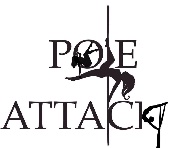 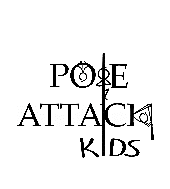 Our Privacy PolicyThis privacy policy sets out how Pole Attack Ltd, Pole Attack Kids Ltd and Pole Attack Workshops Ltd uses and protects any information that you give when you are using our website. We are committed to ensuring that your privacy is protected. Should we ask you to provide certain information by which you can be identified when using this website, then you can be assured that it will only be used in accordance with this privacy policy. We may change this policy from time to time by updating this page. You should check this page from time to time to ensure that you are happy with any changes.What is GDPR?On May 25, 2018, the GDPR replaced the existing data protection law i.e. the Data Protection Act 1998GDPR is a new data and privacy security legislation which was developed by the European Parliament and Council for the protection of data rights of EU citizens.One of the key aims and requirements of the GDPR is to keep EU citizens informed of how businesses collect, use, share, secure and process their personal data.

What we may collect from youContact information including name, home address, telephone number and email address.Past and current medication information.Weight- Regulations of LOLEREmergency contacts information including name and telephone number 
What do we do with the information?We may use the information to improve our customer service or products.We may contact you regarding your bookings with us (Classes, Private Lessons, Courses or any other associated services)
We may, from time to time, send promotional emails about special discounts, new releases or other information which we think you may find interesting using the email address which you have provided in the newsletter sign up form.If you believe that any information, we are holding on you is incorrect or incomplete, please write to us or email us as soon as possible at pole.attack@btinternet.com. We will promptly correct any information found to be incorrect.

Security
We are committed to ensuring that your information is secure. In order to prevent unauthorised access or disclosure, we have put in place suitable physical, electronic and managerial procedures to safeguard and secure the information we collect online. We do not store credit card or bank details, nor do we share customer details with any 3rd parties.
The 8 Rights you have under the GDPR?The right to be informedThe right of accessThe right to rectificationThe right to erasureThe right to restrict processingThe right to data portabilityThe right to objectRights related to automated decision making and profiling
Controlling your personal information
If you have previously agreed to us using your personal information for direct marketing purposes, you may change your mind at any time by unsubscribing from our newsletter or contacting us on info@pole-attack.co.uk

We will not sell, distribute or lease your personal information to third parties unless we have your permission or are required by law to do so. 

You may request details of personal information. A small fee will be payable of £15. If you would like a copy of the information held on you please write to:

Unit 8b, 9b and 18Duck Farm CourtStation WayAylesburyHP20 2SQThis policy was last reviewed on: 05/04/23Pole Attack Ltd								Pole Attack Workshops LtdMiss Helen Walker							          Ms Diana WalkerDirector									DirectorPole Attack Kids LtdMr Mel WalkerDirector